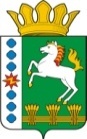 КОНТРОЛЬНО-СЧЕТНЫЙ ОРГАН ШАРЫПОВСКОГО РАЙОНАКрасноярского краяЗаключениена проект Постановления администрации Шарыповского района «О внесении изменений в постановление администрации Шарыповского района  от 30.10.2013 № 845-п «Об утверждении муниципальной программы «Обеспечение транспортной доступности Шарыповского района»  19 ноября 2018 год 							            	№ 123Настоящее экспертное заключение подготовлено Контрольно – счетным органом Шарыповского района на основании ст. 157 Бюджетного  кодекса Российской Федерации, ст. 9 Федерального закона от 07.02.2011 № 6-ФЗ «Об общих принципах организации и деятельности контрольно – счетных органов субъектов Российской Федерации и муниципальных образований», ст. 15 Решения Шарыповского районного Совета депутатов от 20.09.2012 № 31/289р «О внесении изменений и дополнений в Решение Шарыповского районного Совета депутатов от 21.06.2012 № 28/272р «О создании Контрольно – счетного органа Шарыповского района» (в ред. от 20.03.2014 № 46/536р, от 25.09.2014 № 51/573р, от 26.02.2015 № 56/671р) и в соответствии со стандартом организации деятельности Контрольно – счетного органа Шарыповского района СОД 2 «Организация, проведение и оформление результатов финансово – экономической экспертизы проектов Решений Шарыповского районного Совета депутатов и нормативно – правовых актов по бюджетно – финансовым вопросам и вопросам использования муниципального имущества и проектов муниципальных программ» и утвержденного приказом Контрольно – счетного органа Шарыповского района от 16.12.2013 № 29.Представленный на экспертизу проект Постановления администрации Шарыповского района «О внесении изменений в постановление администрации Шарыповского района от 30.10.2013 № 845-п «Об утверждении муниципальной программы «Обеспечение транспортной доступности Шарыповского района» направлен в Контрольно – счетный орган Шарыповского района 16 ноября 2018 года. Разработчиком данного проекта Программы является муниципальное казенное учреждение «Управление службы заказчика» администрации Шарыповского района.Основанием для разработки муниципальной программы является:- статья 179 Бюджетного кодекса Российской Федерации;- постановление администрации Шарыповского района от 30.07.2013 № 540-п «Об утверждении Порядка принятия решений о разработке муниципальных программ Шарыповского района, их формировании и реализации» (в ред. от 29.06.2015 № 407-п, от  05.12.2016 № 585-п);- распоряжение администрации Шарыповского района от 02.08.2013  № 258-р «Об утверждении перечня муниципальных программ Шарыповского района» (в ред. от 29.07.2014 № 293а-р, от 01.08.2017 № 283-р).Ответственный исполнитель муниципальной программы администрация Шарыповского района.Мероприятие проведено 16-19 ноября  2018 года.В ходе подготовки заключения Контрольно – счетным органом Шарыповского района были проанализированы следующие материалы:- проект Постановления администрации Шарыповского района «О внесении изменений в постановление администрации Шарыповского района от 30.10.2013 № 845-п «Об утверждении муниципальной программы «Обеспечение транспортной доступности Шарыповского района»;- паспорт муниципальной программы «Обеспечение транспортной доступности Шарыповского района»;- проект Решения Шарыповского районного Совета депутатов «О районном бюджета на 2019 год и плановый период 2020 – 2021 годов».Рассмотрев представленные материалы к проекту Постановления муниципальной программы «Обеспечение транспортной доступности Шарыповского района» установлено следующее.Приоритетные направления развития транспортной системы определены Концепцией долгосрочного социально-экономического развития Российской Федерации на период до 2020 года, утвержденной распоряжением Правительства Российской Федерации от 17.11.2008 № 1662-р, и закреплены в государственной программе «Развитие транспортной системы», утвержденной постановлением Правительства Российской Федерации от 15.04.2014 № 319.Цели и задачи муниципальной программы района соответствуют приоритетам и основным направлениям государственной политики Российской Федерации в сфере развития транспорта в рамках полномочий муниципального образования края.Основные целевые индикаторы и показатели результативности государственной программы Российской Федерации отражены в муниципальной программе Шарыповского района.Цель муниципальной программы – сохранение транспортной инфраструктуры района и обеспечение доступности транспортных услуг для населения.Задачи муниципальной программы района, в основном, направлены с главными ориентирами развития Шарыповского района в сфере развития транспорта:- обеспечение бесперебойного и безопасного движения транспортных средств по автомобильным дорогам местного значения вне границ населенных пунктов в границах муниципального района;- обеспечение сохранения на территории района маршрутов регулярных перевозок, обеспечение качества транспортного обслуживания населения.Структура муниципальной программы района в целом не изменена и включает 2 подпрограммы:- «Проведение мероприятий, направленных на сохранение и улучшение транспортно-эксплуатационного состояния автомобильных дорог местного значения вне границ населенных пунктов в границах муниципального района»;- «Транспортное обслуживание населения Шарыповского района».Общий объем бюджетных ассигнований на реализацию муниципальной программы составляет в сумме 55 956,30 тыс.руб., в том числе: 						                	 (тыс.руб.)В основу разработки и реализации подпрограммы заложены следующие принципы, обеспечивающие обоснованный выбор мероприятий подпрограммы и сбалансированное решение основных задач:- эффективное целевое использование средств районного бюджета (дорожного фонда муниципального образования Шарыповский район) в соответствии с установленными приоритетами для достижения целевых индикаторов подпрограммы;- оценка потребностей в финансовых средствах с учетом имеющихся финансовых возможностей районного бюджета;- оценка результатов и социально – экономической эффективности подпрограммы, которая осуществляется на основе мониторинга целевых индикаторов.Цель муниципальной программы: сохранение транспортной инфраструктуры района и обеспечение доступности транспортных услуг для населения.Задачи муниципальной программы: - обеспечение бесперебойного и безопасного движения транспортных средств по автомобильным дорогам местного значения вне границ населенных пунктов в границах муниципального района;  - обеспечение сохранения на территории района маршрутов регулярных перевозок и качества транспортного обслуживания населения.На подпрограмму  «Проведение мероприятий, направленных на сохранение и улучшение транспортно-эксплуатационного состояния автомобильных дорог местного значения вне границ населенных пунктов в границах муниципального района» доведены бюджетные ассигнования на 2019 год и плановый период 2020-2021 годы в сумме 366,60 тыс.руб., в том числе:(тыс.руб.)Бюджетные ассигнования будут направлены на обеспечение безопасного движения транспортных средств по автомобильным дорогам местного значения вне границ населенных пунктов в границах муниципального района.При реализации подпрограммы будут достигнуты следующие показатели:Реализация мероприятий подпрограммы позволит:- осуществить содержание автомобильных дорог общего пользования местного значения вне границ населенных пунктов в границах муниципального района и искусственных сооружений на них  за счет средств дорожного фонда Шарыповского района в 2019 г.- 12,32км; 2020 г. -12,32 км;  2021 г. –12,32 км.На подпрограмму 2 «Транспортное обслуживание населения Шарыповского района» доведены бюджетные ассигнования на 2019 год и плановый период 2020-2021 годы в сумме 55 589,70 тыс.руб., в том числе:(тыс.руб.)Бюджетные ассигнования будут направлены на сохранение на территории района маршрутов регулярных перевозок и обеспечение качества транспортного обслуживания населения.При реализации подпрограммы будут достигнуты следующие показатели:Реализация мероприятий подпрограммы позволит:- обеспечить качество и полноту транспортных услуг путем создания условий равного доступа перевозчиков к рынку данных услуг;- сохранить сеть  действующих маршрутов регулярных перевозок пассажиров с включением сезонных (дачных) маршрутов – 24На основании выше изложенного Контрольно – счетный орган  Шарыповского района предлагает администрации Шарыповского района принять  проект Постановления администрации Шарыповского района «О внесении изменений в постановление администрации Шарыповского района от 30.10.2013 № 845-п «Об утверждении  муниципальной программы «Обеспечение транспортной доступности Шарыповского района».Председатель Контрольно – счетного органа						Г.В. СавчукАудиторКонтрольно – счетного органа						И.В. Шмидткраевой бюджетрайонный бюджетитогокраевой бюджетрайонный бюджетитого2019 год18 529,90111,8018 641,702020 год18 529,90119,3018 649,202021 год18 529,90 135,5018 665,40итого55 589,70366,6055 956,30Наименование ГРБСРаздел, подразделРасходыРасходыРасходыНаименование ГРБСРаздел, подраздел2019 год2020 год2021год1АШР 0409111,80119,30135,50в том числе:районный бюджет0409111,80119,30135,50ПоказателиЕд.
изм.2019 год2020 год2021 годУвеличение расходов бюджета района на содержание 1 км автомобильных дорог местного значения вне границ населенных пунктов в границах муниципального района от объема действующего нормативакм12,3212,3212,32Наименование ГРБСРаздел, подразделРасходыРасходыРасходыНаименование ГРБСРаздел, подраздел2019 год2020 год2021 год1АШР 040818 529,9018 529,9018 529,90районный бюджет04080,000,000,00краевой бюджет040818 529,9018 529,9018 529,90ПоказателиЕд. изм.2019 год2020 год2021 годтранспортная подвижность населения (количество поездок/количество жителей)поездок/чел16,716,716,7